How to submit a project:Go to https://www.purdue.edu/undergrad-research/ourconnect/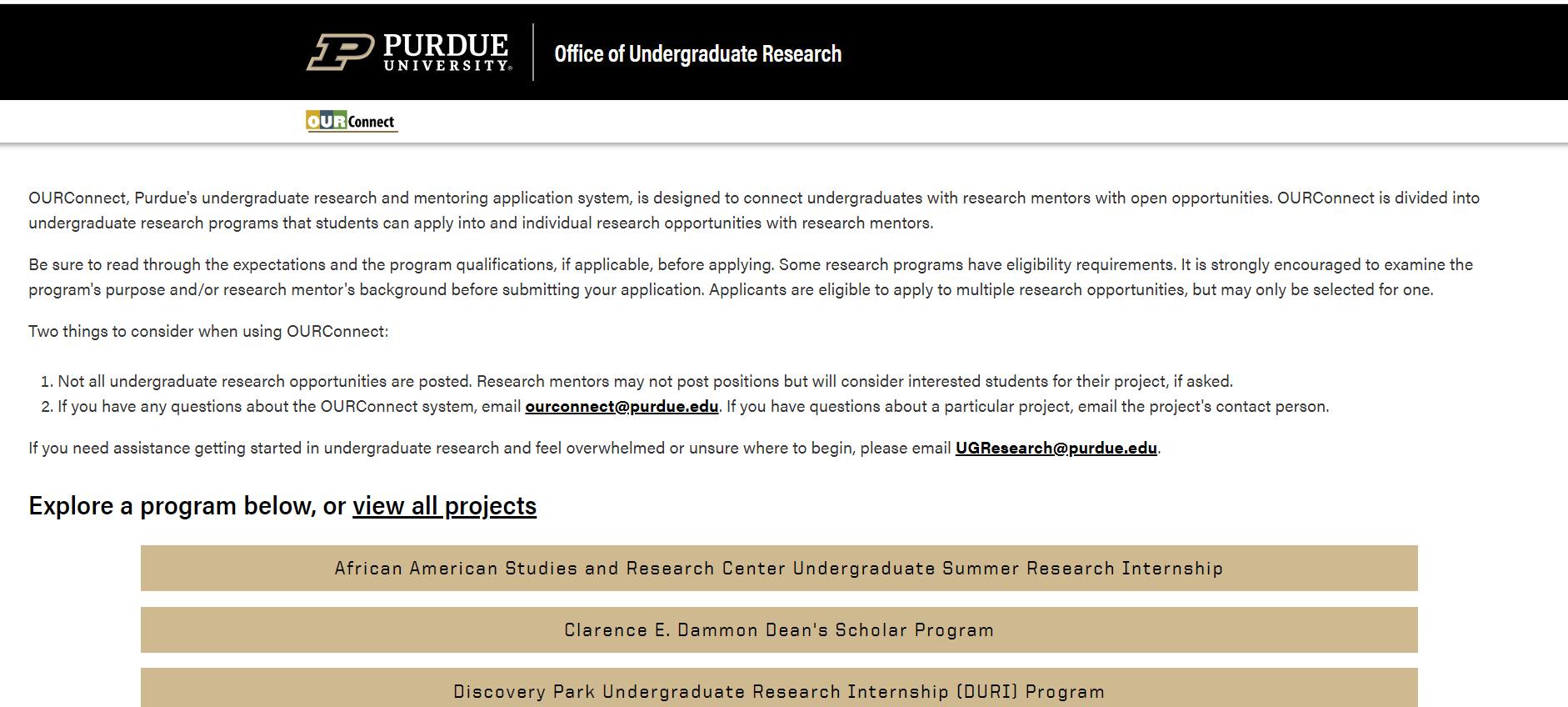 Select the Program tile that best fits your project.  Here we’ve selected the “Margo Katherine Wilke Undergraduate Research Internship Program”: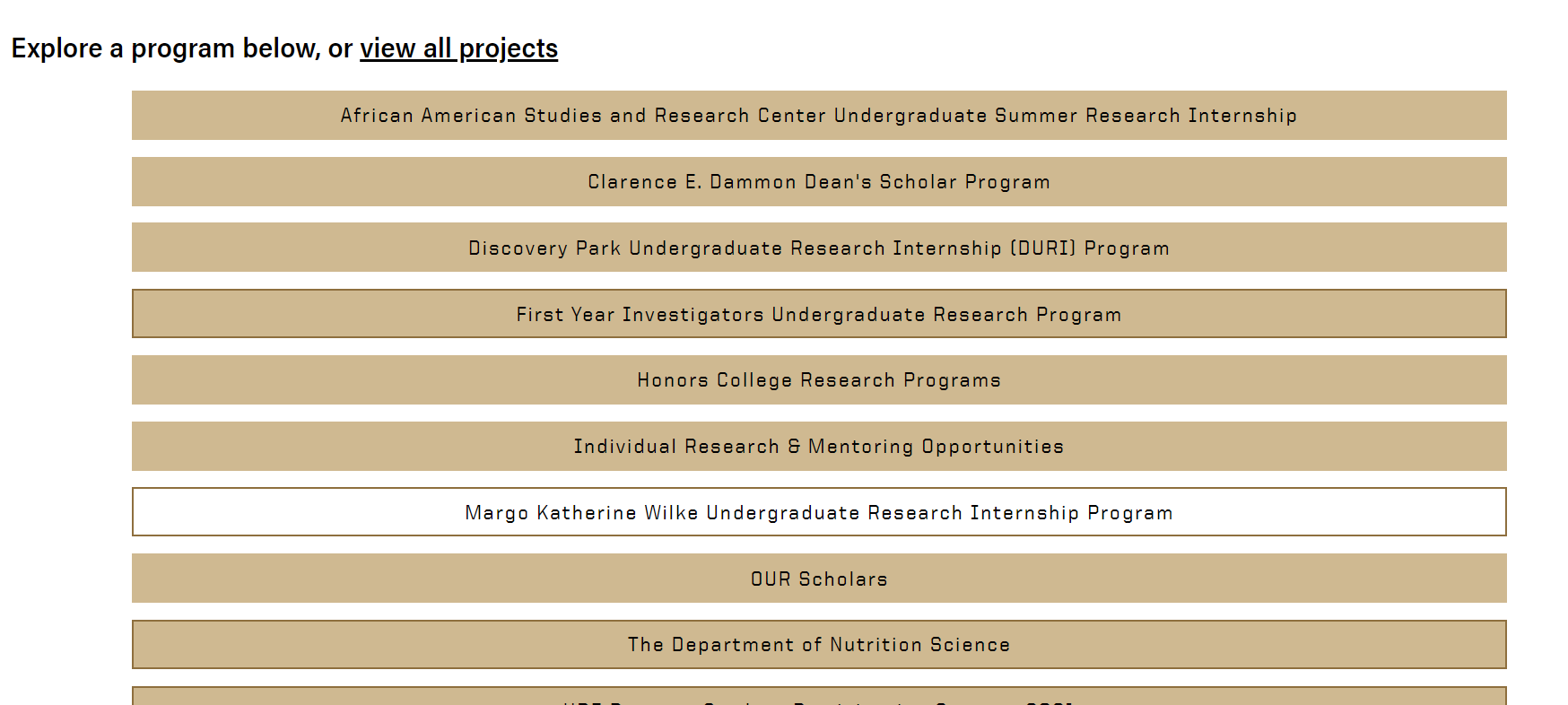 You’ll see this screen:  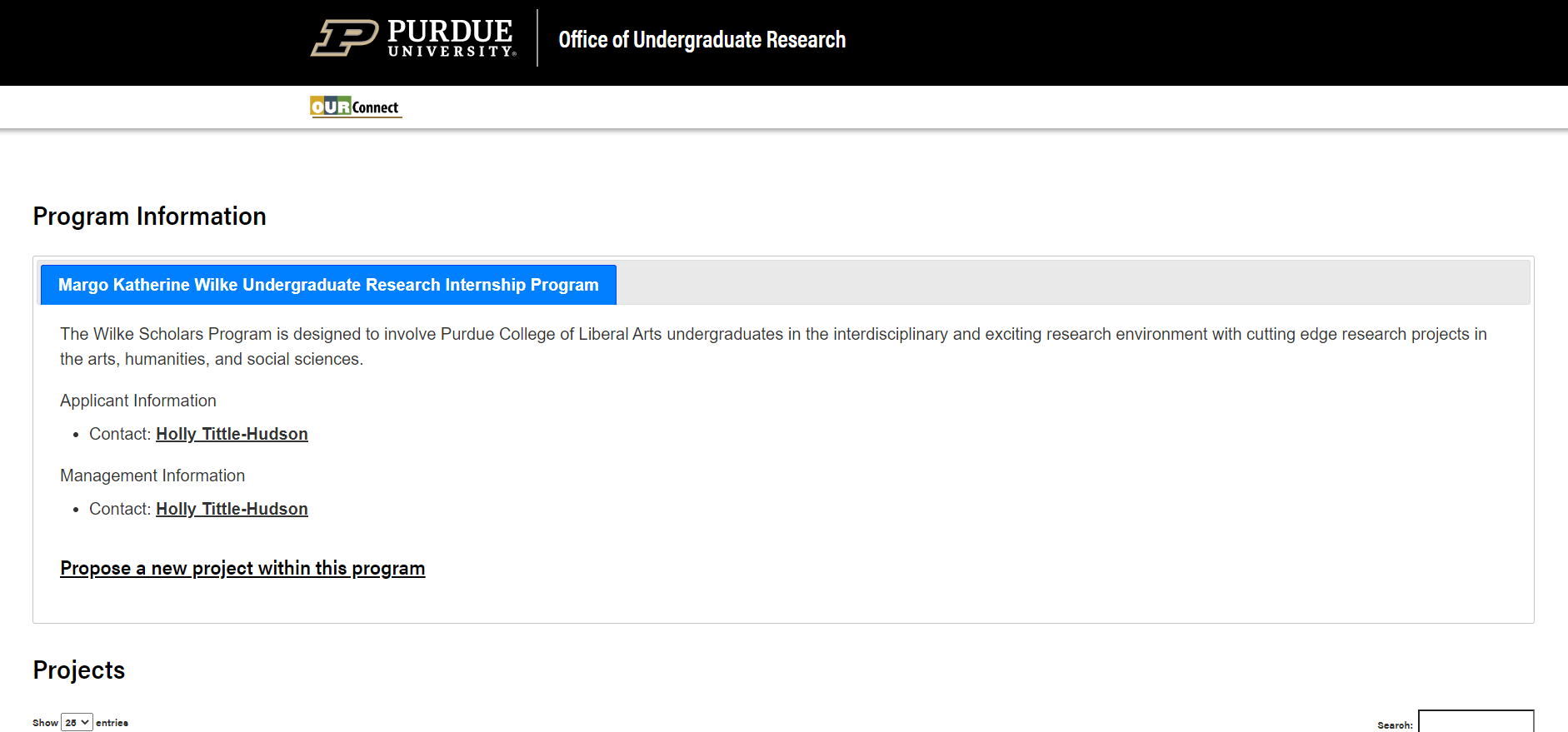 Select “Propose a new project within this program”: 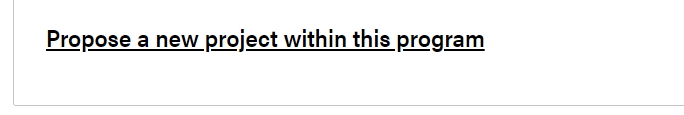 The BoilerKey login screen will appear: 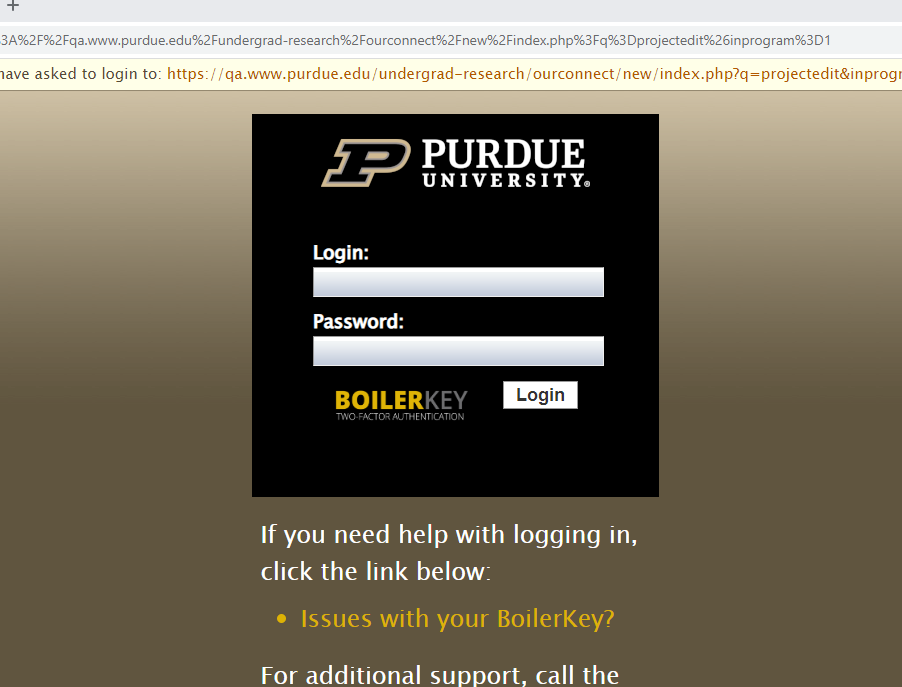 Enter your information: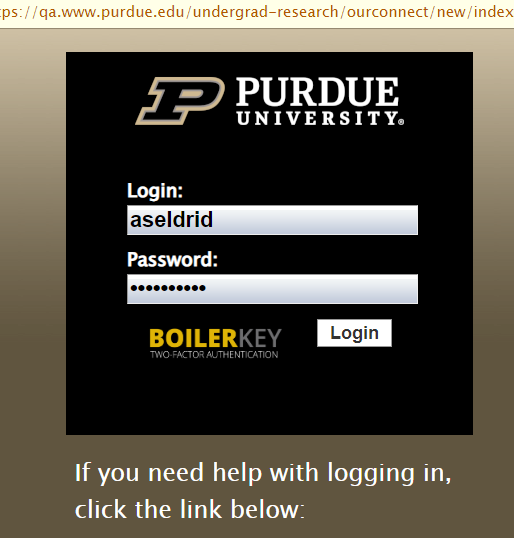 This screen will appear, and you’ll be prompted to fill in the information for your project. 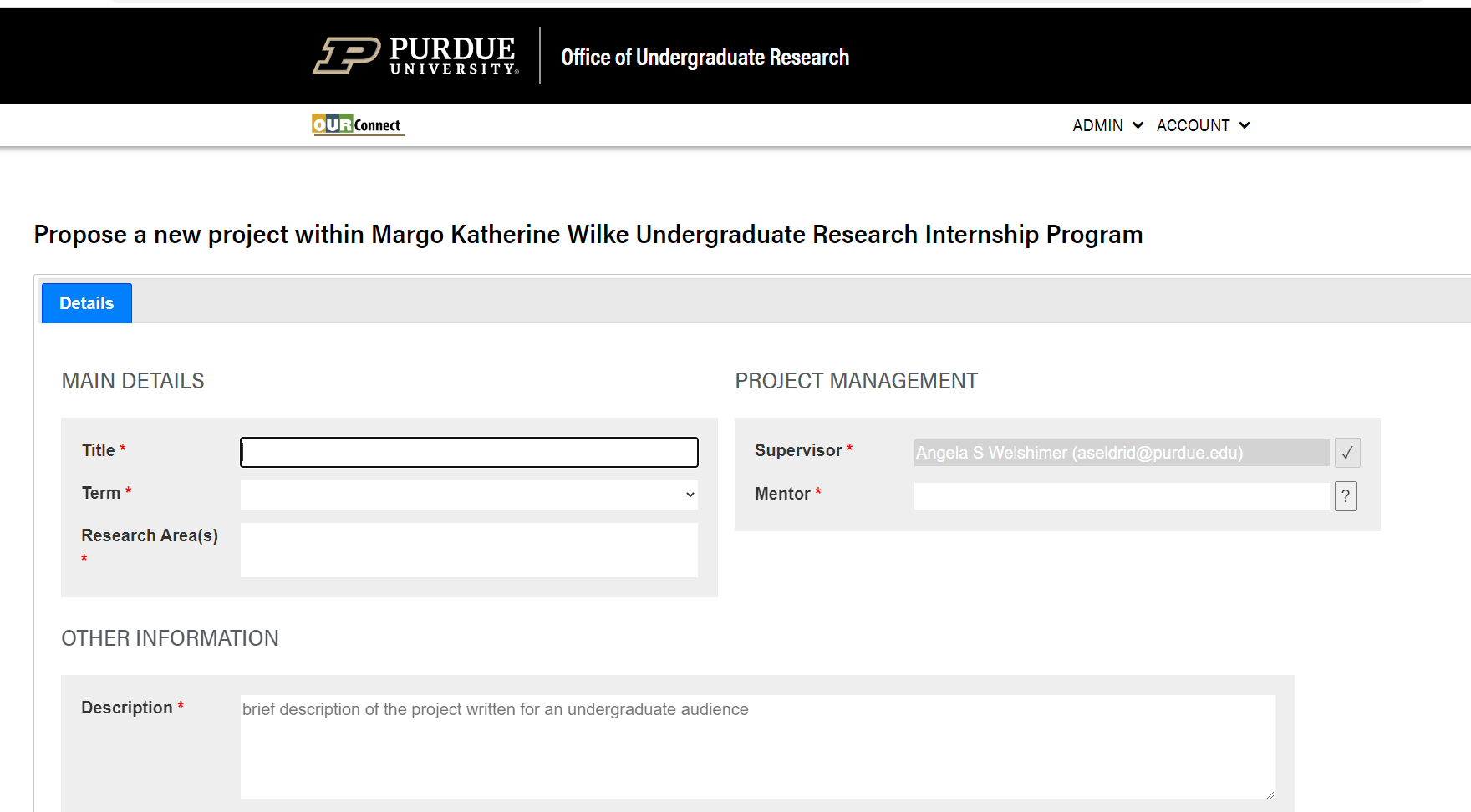 Example of what you see upon entering information: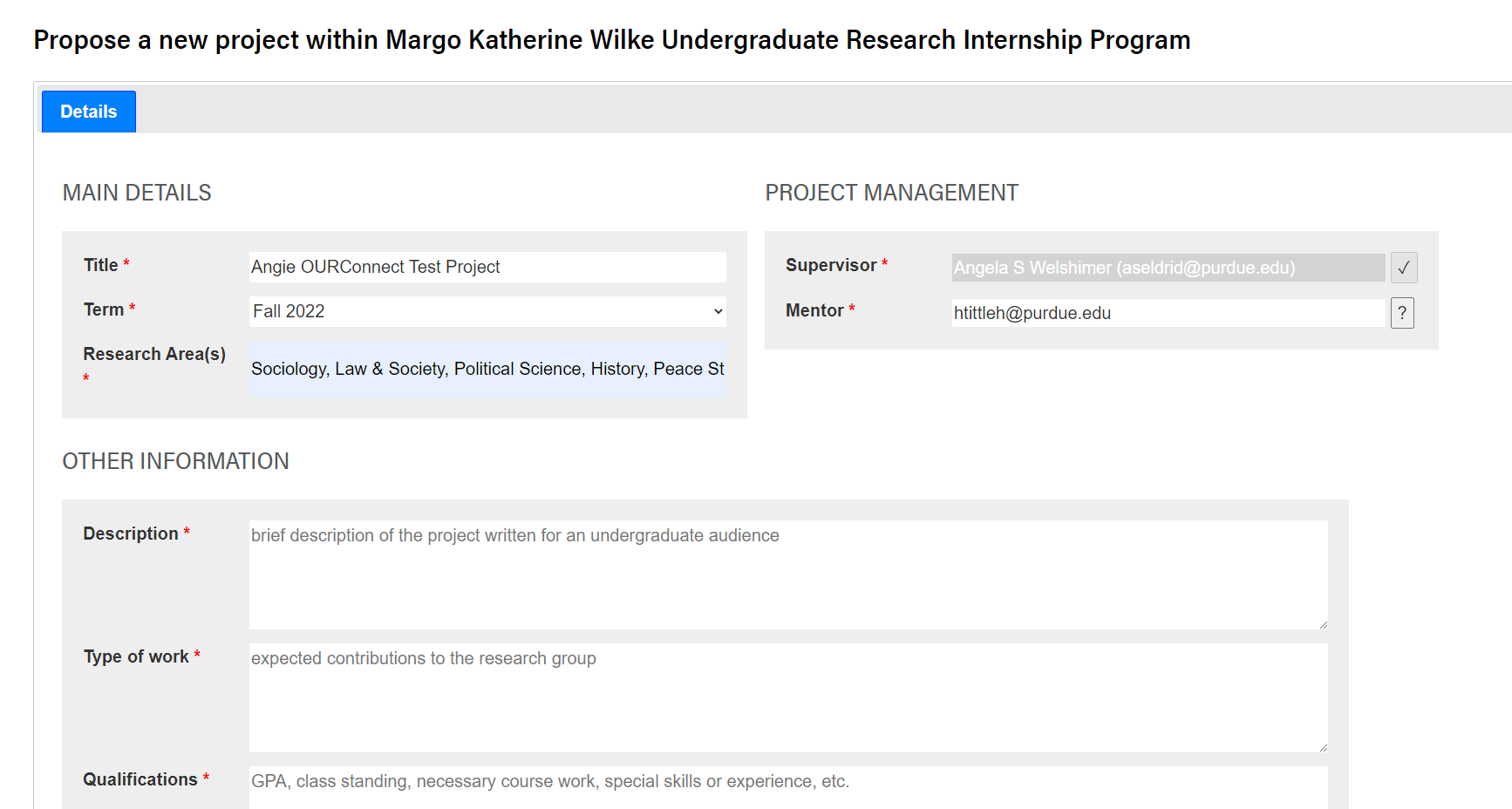 At the bottom of the screen, you will see the option to “Save project for later” or “Submit new project.” Make your selection:  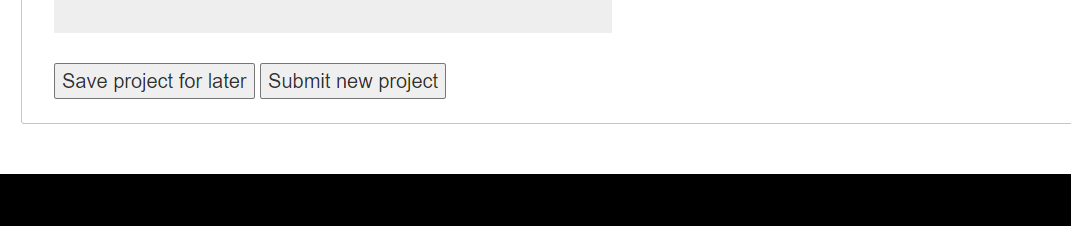 Upon submitting your new project, you will see this screen:  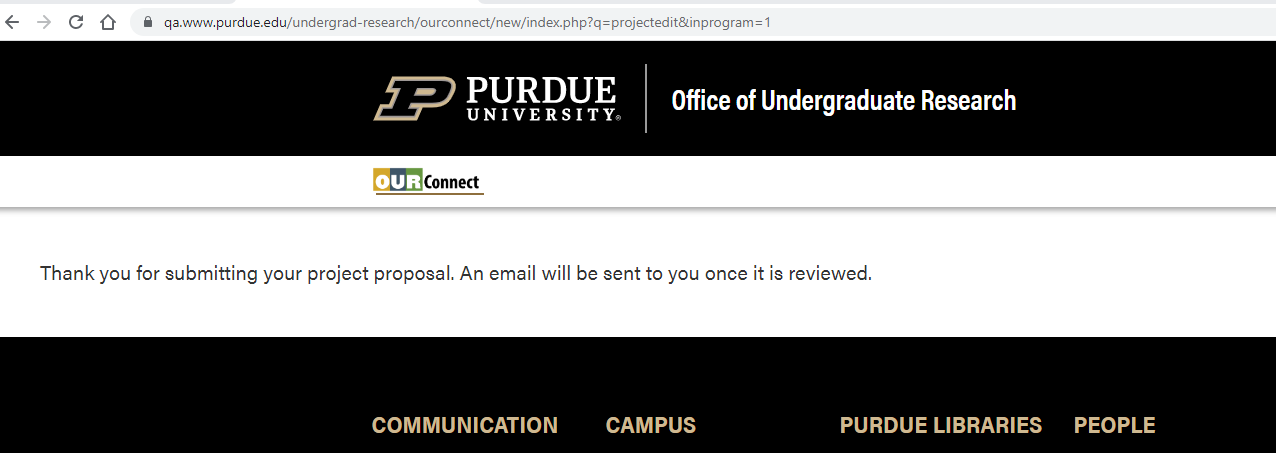 